Publicado en Barcelona  el 08/01/2021 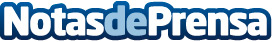 Un informe demuestra que la Automatización podría ahorrar a la Industria 30 mil millones de dólares al año Según el informe, publicado por ARTC Advisory Group, un software de control de automatización portátil podría reducir los tiempos de ingeniería un 68%. Las pruebas piloto realizadas hasta ahora prevén ahorros potenciales de CAPEX de hasta 1 millón de dólares por unidad y los ahorros de OPEX podrían ser aún mayores. EcoStruxure™ Automation Expert de Schneider Electric es el primer sistema de automatización universal centrado en software del mundoDatos de contacto:Noelia Iglesias 935228612Nota de prensa publicada en: https://www.notasdeprensa.es/un-informe-demuestra-que-la-automatizacion Categorias: Finanzas Ecología Software Otros Servicios Otras Industrias http://www.notasdeprensa.es